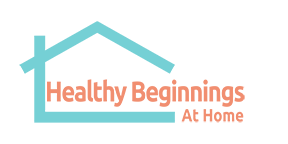 Cross Site Leadership Meeting Notes 3/30/20234pm-5pmMeeting information:  HBAH/COHHIO is inviting you to a scheduled Zoom meeting.Join Zoom Meetinghttps://us06web.zoom.us/j/88435192378?pwd=Rm9McUhVcy8wRWZVMXF0VitPQnhPQT09Meeting ID: 884 3519 2378Passcode: 827260One tap mobile+13092053325,,88435192378#,,,,*827260# US+13126266799,,88435192378#,,,,*827260# US (Chicago)Voting Members Present: Chair: Douglas Argue, COHHIOMaura Klein, CareSource Maureen Stapleton,Celebrate One  Shaleeta Smith, Summit County Public HealthLisa Henderson, Greater Dayton Area Hospital AssociationJustice Dixon, Community AdvisorPaulette Yarber, Community Advisor Tiniqua Freeman, Community Advisor Attendees: Rachael Jones, Celebrate OneBeth Fetzer-Rice, HFFBridget Lacey, UWSMShayna Bryant, COHHIOIndependent Researcher: Amy Stevens, Health Policy Institute of Ohio (Non-voting)Facilitation : Barb Poppe, Barbara Poppe and Associates (Non-voting) BPA opened the meeting at 4 :02pm. Agenda:Welcome- Douglas  Framing and Flow – Barb  Confirm/modify agenda – Confirmed, no changes requestedConfirm quorum - ConfirmedCross-site lead updates – Shayna  COHHIO Coordinator report- Shayna highlighted: New COHHIO Project Coordinator will begin on April 3rd, 2023, training, and advocacy updates. State Partners Meeting – 4/13/23 Advocacy Updates and next steps- HBAH remains in the budget, requested partner advocacy for the funding to remain in the budget as is.  2.2 expansion plan- BPA and Shayna met earlier this week to map out expansion timeline, we remain in discussion and planning. We will update partners on planning in the coming weeks. In the meantime, it’s imperative that sites focus on submitting current spending reports so that budgets can be created for 2.1, with enrollment extensions.    Barb Poppe Updates: Columbus pause- Columbus remains on pause, working on administrative issues and getting current participants housed. Overview of Q2 fidelity review checkup process- Template is out. This round will look at the economic stability framework as well as housing pieces. This will also include participant file reviews and adding supervisor reviews. The process should wrap up by the end of April. COHHIO will continue TA support. Research updates – Amy  Monthly enrollment and birth outcomes site reportsAmy shared the location of monthly site reports in drop box. Analyzing data and reporting on monthly basis, with a more comprehensive quarterly report- in April. Location of reports: HPIO>site reports->sub folder for each site each month.Jacob is out on leave until the end of next week. Responses will be delayed if reaching out to Jacob. Discussion and action neededUpdated policy manual- Approved HBAH glossary for uniform definitions/acronyms, etc. – Approved Site updates Akron – ShaleetaParticipated with the Ohio Legislative Children’s Caucus on Monday, the forum was great! Summit had lunch 3/29/23 with the City of Akron to discuss the possibility of expansion dollars. Verbal agreement received for the same 500k that was received last round. Shaleeta has requested this in writing from the city. Bridget: 8 participants, barrier with a participant today, 7 of 8 should be housed by 3/31/23. Amy S: Discussed barrier noted by Bridget- An applicant moving from out of State and not enrolled in Medicaid in Ohio but was enrolled in the other State. She was put on presumptive Medicaid- fee for service category, not yet assigned to MCP. Eligibility states a participant must be enrolled in an Ohio MCP at time of eligibility determination (ED). There are active discussions occurring to determine if we need to change ED, as many women may be in this situation with the ER Medicaid coverage ending. Lisa H. and Maura K:Will see what they can find out, regarding participants and Medicaid, and will communicate findings Shayna. Columbus – Rachael-Holding at 29 participants 14 housed 15 in process; 7 of the 15 had housing inspections approved 1 participant still looking for housing. Total of 8 births, one participant is in the hospital to give birth to 9th, who is housed. Columbus is having an event Monday 4-3-23, received IRB approval. Celebrate One worked with BPA to create a survey monkey for participants with experience in the program. Personal experience will assist in determining how we can better service participants. An in-person survey opportunity was given to all 29 participants, 11 responded to the in-person event.  Community Advisors,  Paulette Y. and Justice D. are administering the survey, BPA will take notes. Cincinnati – Lauren/ Unable to attend Dayton – Lisa Program Director beginning on 4/3/23. She has experience working with the homeless population. She will be at the COHHIO conference. Next steps – Shayna  Douglas noted that we are at the end of the quarter, sites will need to be diligent with submitting reports to COHHIO by 4/10/23. Shayna closed the meeting at 4:34p          Next CLC meeting, April 27th, 2023, at 4pm